Лекція 12Тема: Типологічний підхід до характеру особистостіПлан:Класифікаційний підхід до характеру особистостіОсобистісні типиКласифікація психологічних типів за К.Г ЮнгомІдіографічний підхід до особистості.Теорія рис Г.-В.Олпорта.Факторна структура особистості.Теорія рис Г.-Ю.Айзенка.Пятифакторна модель вивчення особистості (РРМ).1. Класифікаційний підхід до характеру особистостіТипології (класифікації) є загальнонауковим методом пізнання світу. У межах психології типологічний підхід припускає розуміння особистості як цілісного утворення, що не зводиться до комбінації окремих рис. Узагальнення здійснюють на основі групування досліджуваних. Якщо в групі людей стабільно спостерігається поєднання певних ознак, його розглядають як «типове» - симптомокомплекс. Кожну людину, якій ці ознаки властиві, починають зараховувати до певної групи. Характеристикою людини при цьому слугує назва відповідного типу (наприклад, істероїд), а зміст типу розкривають через опис типового, усередненого представника. Найвідомішими є типологічні описи особистості Юнга, Леонгарда та інших психологів, переважно орієнтовані на практичні потреби.Типології – економний метод пізнання, здатний забезпечити зрозумілий результат, однак їх недоліком є нехтування особливим, індивідуальним у кожній людині, адже все те, що не стосується симптомокомплексу, залишається за межами розгляду. За такого підходу в особистості виокремлюють типове, але, цілком можливо, не найістотніше.Класифікації (типології) поділяють на емпіричні і теоретичні (наукові).Емпіричні типології ґрунтуються на спостереженнях дослідників, наділених інтуїцією, здатністю виокремлювати істотні ознаки, наявні в основі кожного типу. Ознаки можуть бути як однорідними, так і різнорідними: наприклад, особливості будови тіла, обміну речовин і темпераменту. Статистично, як правило, емпіричні типології не перевіряли.Наукова класифікація повинна відповідати таким вимогам:її класи мають вичерпувати всю безліч об'єктів, які класифікують. Наприклад, для класифікації характерів недостатньо ознаки «нервовість»: спокійні люди не потраплять до жодного класу, оскільки поняття «нервовість» може бути застосоване тільки до неспокійних, неврівноважених людей;кожний об'єкт може потрапити лише в один клас. Наприклад, якщо потрібно поділити всіх людей на психічно хворих і здорових, наперед треба домовитися про те, куди зарахувати проміжні типи (невротиків, людей у межовому стані), інакше вони можуть потрапити в обидва класи;кожний новий підрозділ об'єктів у класифікації слід виокремлювати на основі лише однієї ознаки. Наприклад, спочатку поділяти людей за віком, а потім – за станом здоров'я, але не за обома ознаками відразу. Невиконання теж призводить до плутанини.У диференціальній психології розмежовують поняття первинна класифікація і типологія. Первинна класифікація - перелік явищ, що характеризуються загальною видовою ознакою. Наприклад, класифікація емоцій, видів уваги або пам'яті, ознак агресивності тощо. Тобто класифікація у диференціальній психології є первинним способом поділу ознак на групи без виокремлення структурних підстав або, як виняток, за наявністю слабоструктурованої підстави.Типологія – виокремлення типів, ідентифікація сукупностей (кластерів) ознак, що становлять сутність цих типів, на чіткій основі. У сучасних наукових типологіях, як правило, представлений один кластер (симптомокомплекс) ознак, які залежно від ступеня вираже-ності кожного з них, характеру зв'язку між ними і стійкості «зчеплення» («злитості») утворюють остаточний перелік типів.Науковим підґрунтям для розроблення типологічної проблематики в психології можна вважати роботи І. Павлова і дослідників його школи, присвячені вивченню типологічних властивостей нервової системи (типів вищої нервової діяльності) у тварин і людини.Основні дослідження типології у диференціальній психології розгорталися за аналітичним і синтетичним підходами. Аналітичний підхід ґрунтується на аналізі кількісних характеристик певних властивостей (вага, зріст, гострота зору, чутливість, пластичність, швидкість запам'ятовування тощо). Синтетичний підхід пов'язаний із групуванням суб'єктів за типами на основі однієї або кількох класифікаційних ознак – будови тіла, темпераментальної організації тощо - аж до типів особистості.При дослідженні особистості і характеру з точки зору типологічного підходу необхідно зважати на такі обставини:використовуючи поняття «тип», потрібно розрізняти контексти, залежно від яких тип може позначати як певні комплекси властивостей, так і характерний зразок, картину поведінки;розвиваючи вчення про властивості нервової системи як базові характеристики, що є основою типології, не слід вважати, що всі часткові психологічні типології в експериментальній і концептуальній основі повинні спиратися на аналіз цих властивостей, які не можуть бути першопричиною всього різноманіття змісту психічної діяльності.Співвідношення фізіологічних і психологічних структур у типології людини – важливий предмет дослідження диференціальної психології.Найтісніше пов'язаний з розробленням типологічної тематики номотетичний підхід у психології, покликаний виявляти універсальні риси і патерни системи взаємопов'язаних психологічних ознак, властиві всім людям. Його має доповнювати ідіографічний аспект вивчення індивідуальності (який не можна протиставляти номотетичному), зосереджений на аналізі неповторної і унікальної внутрішньої структури суб'єкта.2. Особистісні типиУ диференціальній психології розрізняють поняття «риса» і «тип». їх розмежовує відмінність між димен-зіональними (континуальними) і дискретними (перервними) роз'єднаними змінними. Під типологією часто розуміють набір дискретних категорій, на підставі яких можна поділяти людей на групи. Визначаючи цю відмінність, Г.-В. Олпорт зауважував, що можна сказати про себе «Ямаюрису», але не можна сказати «Я маю тип», доречніше - «Я належу до типу...».Вдалих спроб поділити людей на типи не багато. Найвідоміші – типологія темпераментів Галена – Гіппократа і типологічна дихотомія «екстраверсія – інтроверсія». К.Т. Юнг розглядав ці параметри як дискретні змінні, що поділяють людство на два глобальні типи. В екстравертів енергія б'є через край, вони надзвичайно товариські, схильні шукати нові відчуття і досвід. Інтроверти більш соромливі, занурені у власні думки, краще контролюють свої почуття і поведінку, планують майбутні дії.Відомі і такі типологічні виміри особистості, як психотицизм і нейротицизм (Г.-Ю. Айзенк), котрі як базові параметри включають у багато особистісних моделей. Типологія А. Міллера утворена на основі когнітивних, афективних і конативних вимірів. Когнітивними рисами автор моделі вважає стильову дихотомію «аналі-тичність - холістичність», описану як тенденція фокусуватися на частинах або цілому. Ця дихотомія, названа в інших дослідженнях «аналітичність – синтетичність» й»артикул ьованість – глобальність», є в основі багатьох проявів когнітивних контролів і стилів: полезалежність – поленезалежність, ригідність - гнучкість, когнітивна складність і стильова концептуальність.Афективні риси пов'язані з екстраверсією і цейроти-цизмом, емоційною стабільністю – нестабільністю, котрі визначають через інтенсивність емоційних реакцій. На полюсі нестабільності перебувають люди, які на значущі й незначущі життєві події реагують однаково. Вони легко збуджуються, їхні реакції переважно негативні.Конативні риси пов'язані з вольовою поведінкою суб'єкта, з усвідомлюваними аспектами мотивації і виражаються дихотомією «об'єктивована – суб'єктивована орієнтація». Суб'єктивована орієнтація спрямована на пошук емпатії й любові у стосунках, відповідно, об'єктивований полюс пов'язаний з прагненням до емоційного відчуження. Комбінації рис утворюють такі типи базових особистісних вимірювань (рис. 2.5):редукціоніст (об'єктивовано-аналітичний) - пунктуальний, реалістичний, схильний до експериментів і контролю, скептичний, нехтує нормами, особистісно відчужений;схематизатор (об'єктивовано-холістичний) - теоретик, особистісно відчужений, вдумливий, концептуальний, нехтує нормами, образний;гностик (суб'єктивовано-аналітичний) - особистісно залучений, артистичний, такий, що приймає норми, нераціональний;романтик (суб'єктивовано-холістичний) - особистісно залучений, приймає норми, образний.Короткі характеристики кожного типу засвідчують властиву більшості особистісних типологій фрагментарність і відсутність внутрішньої логічної зв'язності опису.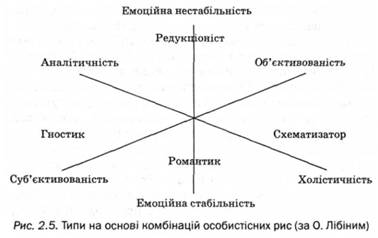 Вивчення типів покликане сприяти прогнозуванню поведінки в медицині й педагогіці (зокрема, навчанні й вихованні). Однак при цьому дослідники стикаються з парадоксом «заперечення очевидного». Зарахування людини до певного типу допомагає краще зрозуміти її особливості, однак (і це часто трапляється) - може стереотипізувати звужувати уявлення про можливий поведінковий репертуар, що неминуче знижує рівень розуміння індивідуальних особливостей суб'єкта. Посилаючись на цей аргумент, деякі дослідники заперечують значення очевидних людських особливостей, що визначають тип, тим самим потрапляючи в лабіринт нескінченної емпіричної різноманітності. Логічніше буде не зосереджуватися на з'ясуванні точності та надуманості типологій (ідеться про науково сконструйовані моделі типологічних відмінностей), а вміло застосовувати шкалу «простота - складність» для визначення номотетично-ідіографічної межі у кожному окремому випадку.Функціональна типологія, поведінкові тенденції індивідуальностіТипологічним виміром поведінки є також симпто-мокомплекси, що характеризують досягнення особистістю адаптивного результату в організації своєї взаємодії із середовищем і виявляються у наданні переваг. Це припущення основане на експериментально підтвердженій гіпотезі про наявність стійких сукупностей індивідуально-типологічних ознак, що актуалізуються завдяки двом обставинам - схильності, властивій людині, і дії релевантних стимулів середовища (О. Лібін). Особливості переваг є базовими компонентами провідної тенденції (Л. Собчик), що виражається в стильовій взаємодії людини зі світом. їх розглядають як основні виміри функціональної типології (М. Люшер). Переваги, які формуються в позасвідомій сфері, включають елемент семантики - системи значень поведінкового контексту. Відображаючи значущість для суб'єкта зовнішніх подій і будучи основою функціонування системи суб'єктивних значень, переваги детермінують стильову поведінку.В організованому російським психологом О. Лібіним дослідженні з використанням батареї тестових методик було обстежено приблизно дві тисячі осіб обох статей, різних віку та професій з метою експериментально-теоретичної перевірки гіпотези, яка стала основою типології векторів поведінки. Ця поведінкова типологія ґрунтується на аналізі стратегій надання переваги як індикатора стійких симптомокомплексів. За результатами концептуального й експериментального аналізу було зафіксовано три провідні тенденції психодинамічного симптомокомплексу, пов'язані із системою індивідуальних переваг та основними векторами поведінки. Ці тенденції, що є параметрами абстрактного рівня пове-дінкової ієрархії, можуть бути співвіднесені з різноманітними вимірами індивідуальності - від властивостей нервової системи до системи орієнтацій. У табл. 2.9 наведено результати аналізу виділених тенденцій у контексті трьох базових конструктів – властивостей нервової системи (В. Небилицин), темпераменту (В. Русалов) та особистісних орієнтацій (М. Неймарк).Таблиця 2.9Аналіз поведінкових тенденційУсі тенденції співвідносяться на рівні концепції з такими параметрами індивідуальності:- розгальмованість - стриманість (Дж. Каган);- інтроверсія - нейротицизм - психотицизм (Г.-Ю. Айзенк);- комунікативна - предметна активність (В. Русалов);- чутливість (Б. Теплов, В. Небилицин);- тривожність (К. Спілберг).Факторний аналіз матриці оцінок вираженості основних тенденцій у структурі поведінки суб'єкта, отриманих за допомогою опитувальника, дав змогу О. Лібіну виокремити вісім основних векторів (типів) поведінки, які є параметрами функціональної типології (табл. 2.10).Таблиця 2.10Вектори поведінки як параметри функціональної типології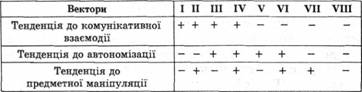 Зіставлення цих векторів з даними використаних у дослідженні тестів («Опитувальник структури темпераменту» (В. Русалов), «Тест надання переваги геометричним формам у конструктивних малюнках» (О. Лі-бін), «Рівень суб'єктивного контролю» (Є. Бажин), «Тест самоставлення» (С. Пантелєєв), «ММРІ - СМІЛ» (Л. Собчик), «16-факторний особистісний опитувальник Кеттела» та ін.) дало змогу О. Лібіну описати основні поведінкові симптомокомплекси, що характеризують вісім типів:агостеніки (лат. ago - веду і грец. sthenos - сила) - «наділені достатньою силою, щоб вести інших за собою». Вони відзначаються рішучістю манер і змагальністю, орієнтовані на інших, у стосунках прагнуть до позиції лідера; схильні до професійного керівництва і педагогічної діяльності;орстеніки (лат. ordo - порядок і грец. sthenos - сила) - «схильні впорядковувати невизначені ситуації» . Інтенсивна робота викликає роздратування, вони не можуть оперативно включитися у процес, потребують тривалого підготовчого періоду; віддають перевагу видам діяльності, пов'язаним з аналітичною роботою, зокрема консультуванню;тоностеніки (грец. tonos - напруження) - «схильні трансформувати в уяві негативні тенденції». Такі люди прагнуть до оволодіння предметною сферою діяльності незалежно від того, як складаються стосунки з оточенням; схильні надавати перевагу художньо-мистецьким професіям;емфостеніки (грец. emphasis - виразність) - «схильні перейматися переживаннями іншої людини». У них переважають мимовільна регуляція поведінки, спонтанне вираження емоцій у відповідь на зміни внутрішнього або зовнішнього середовища, стійкість переживань, товариськість, здатність налагоджувати міжособистісні стосунки; віддають перевагу професіям, пов'язаним зі спілкуванням;констеніки (лат. contradico - суперечу) - «наділені силою багато що ставити під сумнів». їм властива емоційна нестабільність; нездатність швидко переробляти великі обсяги інформації. Компульсивність (суперечливість) поведінки є наслідком дії різноспря-мованих тенденцій; вони схильні до вибору медичних професій;ілостеніки (лат. іі - всередині) - «наділені силою наполягати на своєму». Вони прагнуть бути незалежними у стосунках; егоцентрична спрямованість поведінки супроводжується підвищеним рівнем тривожності; рівень особистісної адаптованості знижений унаслідок неадекватного оцінювання ситуації;інстеніки (лат. initium - початок) - «характеризуються легкістю в пробудженні активності». Такі люди швидко реагують на нові обставини; часто кидають почату справу, не довівши її до кінця; ефективність їхньої роботи зростає, коли є можливість переключатися з однієї справи на іншу;аргостеніки (грец. ergon – праця) - «наділені достатньою силою витримувати навантаження «. Вони емоційно стабільні, переважно добре володіють собою; вважають себе відповідальними за власні успіхи і невдачі; орієнтовані на предметну діяльність і віддають перевагу індивідуальним формам організації роботи; схильні до технічних професій.Ці стійкі симптомокомплекси поведінкових ознак пов'язані зі специфічними патернами надання переваг – від вибору стилю міжособистісного спілкування і відповідної соціальної ролі до переваг у сприйнятті, наприклад, семантики основних геометричних форм при виконанні конструктивних малюнків. Лібін виявив такі зв'язки між поведінковими типами і наданням переваги основним архетипічним формам: І тип - трикутні, IV тип - округлі, VIII тип - квадратні. У решти типів також наявна тенденція до фіксування переваг. Описані вісім векторів поведінки утворюють середній рівень поведінкової ієрархії, а на наступних рівнях розташовані, відповідно, 24 - 36 - 64 тощо поведінкових стратегій, що описують більш вузькоспрямовані аспекти взаємодії суб'єкта із середовищем.Аналіз поведінкових стратегій за даними, отриманими при дослідженні змішаної за статтю і віком вибірки в дві тисячі осіб, виявив стійкі взаємозв'язки діагностованих особливостей поведінки із наданням переваги професійним видам діяльності. Порівняння різних професійних груп (керівники всіх рангів, педагоги, актори і режисери, літературознавці, художники, військові льотчики, філософи, технічно орієнтовані фахівці) за частотою стимулів, які превалюють, дало змогу виявити типові для кожної групи стратегії надання переваги.3. Класифікація психологічних типів за К.Г ЮнгомНайвідомішою емпіричною класифікацією типів особистості е систематика, запропонована К.-Г. Юнгом. В основі типології - екстраверсія як зверненість до об'єктів навколишнього чи внутрішнього світу та інтроверсія як рефлексія, перешкода контакту з об'єктами, сумнів і недовіра до об'єктів. Інтроверти зосереджені на своєму суб'єктивному стані, вони формують уявлення про світ за власними враженнями і висновками, задумливі, стримані, схильні до самоспоглядання, наділені розвиненою інтуїцією. Екстраверти, навпаки, зорієнтовані назовні, об'єктивні, спостережливі, черпають життєві сили у діяльності. Іноді вважають, що екстраверти товариські, а інтроверти - ні, але це не зовсім правильно, тому що вони по-різному спілкуються, наприклад інтроверт може добре виконувати функції керівника. Психологічній сумісності в процесі спільної діяльності сприяє врівноважування інтровертивних співробітників екстравертивними, відзначав К.-Г. Юнг. Проте по-справжньому зрозуміти один одного можуть тільки люди одного типу.Юнг пов'язував екстраверсію й інтроверсію з двома способами пристосування до об'єктивного світу, що склалися еволюційно: «Перший шлях – це підвищена плодючість за відносно малої обороноздатності і недовговічності окремого індивіда; другий шлях - це озброєння індивіда різноманітними засобами самозбереження за відносно малої плодючості». Він називав ці типи родючим і ненажерливим. Обидва стилі існування ефективні, але один досягає успіху завдяки встановленню безлічі відносин, а інший - за допомогою їх монополізації.Екстраверсія – інтроверсія виражають ставлення свідомості до внутрішнього чи зовнішнього світу. Більшість людей є екстравертами; більшість інтровертів – чоловіки. Однак це співвідношення непостійне, простежуються і вікові закономірності. За Юнгом, стійкість людей потребує привласнення об'єктів, ідентифікації з ними, тому першу половину життя вони проживають як екстраверти.У зрілому й літньому віці людина більше звертається всередину себе, переходячи від життя у світі предметів і явищ до духовного життя. Іноді схильна до інтроверсії людина в другій половині життя може стати екстравертом.Юнг не пов'язував однозначно екстраверсію - інтроверсію ні з досвідом, ні зі спадковістю, наголошуючи, що в різних соціальних верствах і сім'ях представники екстраверсії - інтроверсії трапляються рівномірно.Вчення про екстраверсію - інтроверсію з позиції теорії особистісних рис розвивали Дж.-П. Гілфорд, який за допомогою факторного аналізу виокремив його п'ять складників (соціальну інтроверсію, розумову інтроверсію, депресію, схильність до перепадів настрою, безпечність), і Г.-Ю. Айзенк.Екстраверсія - інтроверсія як ставлення до об'єктів --не єдина підстава для визначення типів. Залежно від способу формування цього відношення можна виокремити вісім психологічних типів (табл. 2.11). Людина, яка у своєму досвіді насамперед спирається на відчуття (сенситив), довіряє своїм органам чуття. Якщо в людини переважає мислення (інтелектуал), то вона прагне отримати відповідь на питання, що таке реальність. Люди третього типу (емоціонали) спираються на почуття, завдяки чому вони передусім визначають, подобається їм об'єкт (явище) чи ні, а питання про те, що він собою становить, для них другорядне. Представники четвертого типу (інтуїтивісти) здатні робити висновки і приймати рішення, зважаючи не тільки на наявну інформацію, а й заповнюючи її брак особливим внутрішнім чуттям, яке Юнг визначав як здатність бачити те, що відбувається «за рогом».Чотири функції свідомості, за переважанням яких було виокремлено ці типи, перебувають в опозиційних відношеннях: що краще розвинена сфера відчуттів, то слабша інтуїція, а інтелектуали, як правило, гірше орієнтуються у почуттєвому. Це співвідношення допомагає приблизно визначити слабкі місця у представників різних типів. Так, сенситив - реалістичний, але може видатися занадто прагматичним; інтуїтивіст - схильний до ілюзорного сприйняття наявних і майбутніх реалій; інтелектуал не завжди може оцінити ставлення до нього, а емоціонал бентежиться, коли його просять пояснити, що і як він робить, - на його думку, «все і так зрозуміло», а відтворити ланцюжок причин і наслідків йому надто складно.Крім цих провідних функцій Юнг також виокремлював підлеглі (протилежні провідній, у межах якої людина переживає основні труднощі адаптації) і вторинні (відрізняються від провідної, але не протиставлені їй, як, наприклад, інтуїція стосовно провідного мислення).Таблиця 2.11Психологічні типи за К.-Г. ЮнгомВизначивши тип особистості, можна логічно добудовувати її «тіньову протилежність»: так, у екстравертного сенситива протилежністю буде інтровертний інтуїтивіст. Основні вразливі ділянки визначають, орієнтуючись на тип «підлеглої» особистості, яка, «прориваючись», призводить до виникнення різних неврозів. Тому корисно розвивати і вправляти підлеглі функції, забезпечуючи їм можливість «легального прояву». «Чистих типів» практично не існує, і кожна людина має деякі ознаки кожного з них. Проте виникнення проблем зумовлює дефіцит певних психічних функцій. Теорія Юнга належить до класичних учень про типи особистості, що відповідають вимогам до складання наукових класифікацій. У практичній психології частіше використовують емпіричні класифікації, що допомагають розуміти істотні особливості особистості сучасної людини.4. Ідіографічний підхід до особистостіУ психологічних науках історично сформувались номотетичний та діографічний підходи у дослідженні психічної реальності. Номотетичний. є основним у загальній, соціальній, віковій та інших галузях психології. За цього підходу зосереджуються на загальних принципах, закономірностях психологічних феноменів, а одиничні факти ігнорують.На конкретному, індивідуальному, унікальному зосереджується ідіографічний підхід.Ідіографічний підхід (грец. idio - особливий і grapho - пишу) - метод вивчення індивідуальності, спрямований на аналіз її внутрішньої структури з метою дослідити неповторність І унікальність суб'єктної організації.Основоположником ідіографічного підходу в психології XX ст. вважають Г.-В. Олпорта. Він зазначав, що «психологія стане більш науковою (тобто більш здатною робити прогнози), коли навчиться оцінювати одиничні тенденції у всій їх справжній складності і коли вона буде спроможна сказати, що стане з коефіцієнтом інтелекту (ІС)) конкретної дитини, якщо обстановка, в якій вона перебуває, зміниться певним чином». Підхід Олпорта вимагає глибокого і постійного інтересу до вивчення й аналізу одиничного випадку протягом тривалого часу, тому лонгітюдні дослідження - необхідність.Послідовники ідіографічного підходу вивчають унікальні, а не універсальні феномени. Оскільки визнано, що кожна людина неповторна, психолог повинен користуватися такою теорією і такими методами, які зберігають і виявляють індивідуальні відмінності. В ідіографічній психології віддають перевагу дослідженням, які проводять у повсякденних ситуаціях.Г.-В. Олпорт у праці «Особистість: психологічна інтерпретація» описав і класифікував понад 50 різних визначень особистості і запропонував, на його думку, найточніше: «Особистість - це динамічна організація тих психофізичних систем усередині індивіда, які визначають характерну для нього поведінку і мислення».Вважаючи це визначення концептуальним, Олпорт застерігав, що терміни «характер» і «темперамент» не можна використовувати як синоніми особистості. Характер традиційно асоціюють з певним моральним стандартом або системою цінностей, отже, він і справді є поняттям етичним. За формулюванням Олпорта, характер - це оцінена особистість, а особистість – це неоцінений характер. Тому характер не можна розглядати як відособлену ділянку всередині особистості.Темперамент, навпаки, є «первинним матеріалом» (разом з інтелектом і фізичною конституцією), з якого будується особистість. Олпорт вважав поняття «темперамент» особливо важливим при обговоренні спадкових аспектів емоційної природи індивіда (зокрема, легкості емоційного збудження, домінантного фону настрою, коливань настрою та інтенсивності емоцій). Як один з аспектів генетичної обдарованості особистості темперамент обмежує розвиток індивідуальності.5. Теорія рис Г.-В. ОлпортаАльтернативне типологічному підходу вивчення структури особистості з позиції рис (якостей, стійко притаманних людині, і тих, що виявляються у різних ситуаціях). Риси не є типовими для всієї групи. Якщо порівняти тип особистості з груповим портретом, то риса - характеристика, яка виходить за межі узагальненого образу і зумовлена лише логікою поведінки конкретного суб'єкта. Тому Олпорт активно критикував типологічний підхід і виокремив вісім основних характеристик рис особистості:риса особистості - не тільки номінальне, а й реальне позначення, тобто вони справді властиві людям, а не є наслідком теоретичних узагальнень;риса особистості є більш узагальненою якістю, ніж звичка. Звички, об'єднуючись, зливаються в риси;риса особистості - рушійний елемент поведінки, тобто риси схиляють людину створювати або шукати ситуації, у яких вони можуть виявитися;наявність рис можна встановити емпірично: хоча вони не піддаються безпосередньому спостереженню, психологічні методи дають змогу їх виявити;риса особистості лише відносно незалежна від решти. Перекриваючись, вони виявляються в ще більш узагальнених характеристиках поведінки;риса особистості не є синонімом моральної або соціальної оцінки. Негативний полюс вираженості риси - не завжди «погано», а позитивний - не завжди «добре»;рису можна розглядати або в контексті особистості, у якої її виявили, або за її поширеністю в суспільстві;неузгодженість деяких учинків з рисою не є доказом її відсутності у людини.Спочатку Г.-В. Олпорт розмежував загальні (вимірювані, узаконені) риси як характеристики, що відрізняють одну групу людей від іншої в межах певної культури, та індивідуальні (морфологічні), які не допускають порівнювання з іншими людьми (їх він позначив пізніше як індивідуальні диспозиції; саме вони, за Олпортом, і становлять основний інтерес для психології особистості).Серед диспозицій можна виокремити найбільш і найменш виражені. Кардинальні диспозиції - це риси, що позначають весь життєвий шлях людини (наприклад, схильність до співчуття). Центральні диспозиції - тенденції в поведінці, які легко помічає оточення. Bтoринні диспозиції - надання переваг і ситуативні прояви людини. Олпорт вважав, що середовище і спадковість порівну впливають на диспозиції. У практичних дослідженнях підхід не було емпірично валідизовано, однак учення про риси особистості конкретизували і розвивали.У процесі виокремлення рис використовують такі методи:Концептуалізація (лат. conceptus - думка, поняття) - пошук рис, що відповідають теоретичним уявленням (Ф. Гальтон, О. Лазурський). Теоретично можна сконструювати будь-яку психологічну якість, проте при цьому слід: добирати переважно прості властивості; звертати увагу на властивості, наділені варіативністю у різних людей; вивчати найпоширеніші властивості; добирати властивості, що мають багато зв'язків з іншими якостями.Психосемантичний метод, побудований на семантичній подібності психологічних якостей. Ґрунтується він на явищі синестезії (грец. synaesthesis - одночасне відчуття) - взаємодії подразників різних модально-стей - і спирається на те, що кожна людина володіє власним семантичним простором, основними вимірами в якому є сила, активність і оцінка. Тому будь-який об'єкт (явище) незалежно від свого бажання людина сприймає як сильний - слабкий, активний - пасивний, добрий - злий. Оцінювання здійснюється неусвідомле-но, проте психосемантичні методи дають змогу виявити взаєморозташування об'єктів семантичного простору. Можна отримати інформацію про ті властивості, з якими були «зчеплені риси», і ті, які їм протиставлені або ортогональні (незалежні).Факторний аналіз, призначений переважно для виявлення характеристик, які не піддаються безпосередньому спостереженню, проте можуть впливати на цілий «пласт» властивостей. Фактори можуть мати кілька рівнів, і що вищий рівень фактора, то більше психологічних якостей він визначатиме. У цьому значенні риси не обов'язково характеризують особистісні властивості, вони можуть також описувати й інтелект (Р.-Б. Кеттел і Г.-Ю. Айзенк за допомогою факторного аналізу вивчали інтелектуальні здібності людини). Факторний підхід вивчає риси, котрі Олпорт позначав як «загальні», і встановлює проміжний - між номотетичний та ідіографічним - масштаб розгляду людської індивідуальності.6. Факторна структура особистостіОдними з перших до кореляційно-факторних досліджень вдавалися Дж.-П. Гілфорд і В. Ціммерман. Вони виокремили такі фактори структури особистості:загальна активність (енергійність, швидкість дій, любов до дії);домінування (ініціативність, обстоювання своїх прав, прагнення до лідерства);мужність (професійні та позапрофесійні «чоловічі «інтереси (які можуть бути притаманні і жінкам), безстрашність, нестача співчуття, невисока емоційність);самовпевненість (компетентність, почуття визнання з боку інших, урівноваженість);спокій (холоднокровність і розслаблення, мала стомлюваність і дратівливість, висока зосередженість на поточній діяльності);товариськість (соціальна активність, соціальна стабільність, інтерес до лідерства);рефлексія (мрійливість, цікавість, споглядальність);депресія (емоційна і фізична пригніченість, тривога, неспокій);емоційність (легкість виникнення і збереження емоцій, поверховість переживань, фантазування);самообмеження (стриманість, самоконтроль, серйозність);об'єктивність (реалістичність, тверезість оцінок);поступливість (легкість у зміні позиції, дружелюбність і податливість);співпраця (терпимість до зауважень, відсутність егоїзму, довірливість).Ці риси мають змішану соціобіологічну природу, але діагностичного інструменту для їх фіксації не створено.7. Теорія рис Г.-Ю. АйзенкаДеякі психологи вважали Г.-Ю. Айзенка послідовником К.-Г. Юнга, апелюючи до того, що центральним у структурі особистості він також вважав екстраверсію - інтроверсію, а свої базові фактори називав типами. За способом отримання і психологічним змістом це радше риси, ніж типи, просто їх представлено не дискретно, а континуально. Екстраверсія - інтроверсія в контексті теорії Айзенка включають переважно комунікативну складову цього поняття, позначаючи або потяг до людей і здатність легко вступати в контакт, або ускладнення у спілкуванні. Переконаний у тому, що для опису варіативності людської поведінки не слід використовувати більше трьох суперрис, Айзенк виділив спочатку два основні фактори особистості: Е (екстраверсію - інтроверсію) і # (невротизм - емоційну стабільність), що незалежні один від одного, а поєднуючись, приводять до утворення чотирьох типів особистості. Пізніше Г.-Ю. Айзенк додав ще один чинник Р (психотизм - сила Супер-Его). Він припускав широку варіативність проявів особистості всередині кожного з факторів (тому і йшлося про типи). Базові вимірювання Айзенк називав біологічними диспозиціями особистості. Наприклад, фактор «психотизм» як компоненти другого рівня охоплює агресивність, емоційну холодність, егоцентризм, імпульсивність, а як компоненти третього - асоціальність, неемпатійність, креа-тивність, «безумство». Базовий фактор, який домінує в людини, визначає її типологічні особливості.Наявність цих факторів підтверджено численними дослідженнями, тому Айзенк намагався визначити їх нейрофізіологічні основи. Так, фактор Е виявився тісно пов'язаним з рівнем кіркової активації. Інтроверти, будучи високозбудливими, уникають сильної стимуляції, а екстраверти, навпаки, - прагнуть її. Відмінності за фактором N відображають силу реакції автономної нервової системи на стимули. Особливо вагомий внесок лімбічної системи, що визначає мотивацію і вираження емоцій. Айзенк висунув гіпотезу про зв'язок фактора Р із системою, що продукує андрогени.Люди, які є одночасно інтровертивними і стабільними (табл. 2.12), схильні дотримуватися норм і правил, бути дбайливими й уважними. Комбінація інтроверсії і невротизму спричинює тенденцію до прояву стурбованості, песимізму, замкнутості. Поєднання екстраверсії і стабільності привносить у поведінку дбайливість, поступливість і товариськість. Люди з екстраверсією і високим нейротизмом, найімовірніше, будуть агресивними, імпульсивними і збудливими. Ці поєднання не можна визначити як «хороші» або «погані», вони просто різні.Люди з високим ступенем вираженості суперриси (сила Супер-Его) егоцентричні, імпульсивні, байдужі до інших, схильні опиратися суспільним засадам. Айзенк вважав, що психотизм - це генетична схильність до того, щоб стати психотичною або психопатичною особистістю, більше виражена у чоловіків, ніж у жінок.Таблиця 2.12Типи поєднання екстраверсії і невротизму за Г.-Ю. АйзенкомДля діагностування структури особистості за Айзенком застосовують стандартизований опитувальник, використання якого у близнюкових дослідженнях свідчить про великий внесок генотипічних факторів у мінливість екстраверсії - інтроверсії і внутріпарні стосунки та всі особистісні прояви. Генетичну зумовленість невротизму за допомогою опитувальника ще не доведено.Риси особистості в теорії Р.-Б. КеттелаОписуючи особистість, Р.-Б. Кеттел виокремив поверхневі риси (вторинні) і породжу вальні (первинні, початкові), які, у свою чергу, поділяють на конституційні, зумовлені генетично (експериментальні) і ті, що розвиваються під впливом досвіду і навчання (характерологічні). Збільшивши групи дібраних Г.-В. Олпортом означень, що стосуються особистості, він виділив 171 групу синонімів, які потім звів до 36 біполярних найменувань, а відтак доповнив їх термінами з інших досліджень до 46 пар.Система породжувальних рис особистості (початкових), за Кеттел ом, неоднорідна і охоплює:конституційні (темпераментальні) риси, що визначають реагування: реактивність, швидкість і енергію реакцій особистості на стимули середовища;риси-здібності, що впливають на ефективність реагування;динамічні риси, що належать до рушійних сил реакцій. їх поділяють на два класи: ергі - вроджені риси, які мотивують поведінку людини (спрямованість на боротьбу і суперництво, стадне почуття, автономія), і сентименти, що формуються під впливом соціокультурних норм і включають також прояви інтересів, ати-тюди.Для опису особистості дорослої людини Р.-Б. Кеттел вважав достатніми 19 виокремлених ним факторів, а для опису дитини - всього 12, причому вони частково не збігаються. Всі фактори мають позитивний і негативний полюси, проте в психологічному плані вони рівноцінні, а позитивними або негативними можуть ставати лише в контексті певної ситуації (табл. 2.13).Таблиця 2.13Риси, виокремлені Р.-Б. Кеттел ом (16 PF*)Крім факторів, наведених у таблиці, в багаторівневій структурі особистості наявні:фактори другого порядку (екстраверсія - інтроверсія, тривожність - пристосованість, соrtertia - раthemia (жвавість кори головного мозку), незалежність - покірність). їх було встановлено шляхом факторного аналізу даних первинних факторів і обчислено арифметично;фактори третього порядку (сила нервової системи за збудженням, самокритичність, рівень відповідальності, турбота про самого себе, ступінь соціальної адаптації).Розроблений для діагностування структури особистості опитувальник (16РF) дуже популярний, що пов'язано з його очевидною неклінічною спрямованістю, і використовується в Україні у трьох формах - паралельних формах А і В, що містять 187 тверджень, і формі С, розробленій у Санкт-Петербурзі і адаптованій у Києві, яка містить 123 пункти. Існує також дитяча форма, призначена для обстеження молодших школярів.Р.-Б. Кеттел здійснив репрезентативне дослідження впливу середовища і спадковості на розвиток рис особистості. Розробивши спеціальну статистичну процедуру оброблення даних, отриманих з використанням близнюкового методу, він оцінив наявність - відсутність генетичного впливу на риси, внаслідок чого було виявлено, що риси мають різну природу. Наприклад, приблизно дві третини варіацій інтелекту і впевненості у собі зумовлені спадковістю, тоді як генетичний вплив на невротизм і самосвідомість наполовину менший. За оцінкою Кеттела, приблизно дві третини рис особистості визначаються впливом навколишнього середовища і одна третина - спадковістю.Додаткові дослідження факторів середовища і спадковості дали суперечливі результати. Багато дослідників виявило значний вплив близнюкової ситуації на подібність - відмінність спостережуваних рис. При вивченні типу внутріпарних стосунків було доведено, що вирішальною є стать монозиготних близнят. Так, у жіночих пар виявлено значущу подібність за 12 факторами, а в чоловічих - лише за 7. Однак отримані результати переводять проблему впливу середовища і спадковості у сферу рольових стосунків, оскільки можливо, що дівчатка чутливіші до дії соціальних уявлень про близнят. Спадковість і соціокультурні стереотипи в цьому випадку «працюють» на один і той самий результат. Із достатньою впевненістю можна вважати генетично зумовленими риси, пов'язані з соціальною екстраверсією (товариськість, активність, невротизм), проте з віком ступінь генетичної зумовленості поступово зменшується.Кеттел також продуктивно вивчав дії соціальних груп, до яких належать люди (діапазон мінливості риси всередині групи - синтальність), розвиваючи думку Олпорта про існування загальних та індивідуальних рис.П'ятифакторна модель вивчення особистості (РРМ)Спроба створити факторну теорію особистості була здійснена наприкінці 80-х років XX ст. в межах лексичної моделі, побудованої на основі досліджень Олпорта, Кеттела, Терстоуна. Основна ідея полягала в тому, що всі істотні психологічні і поведінкові відмінності обов'язково фіксуються в мові, а отже, достатньо вивчити побутові і літературні вирази, що стосуються опису людини, її поведінки, рис тощо, щоб бути впевненим у відображенні системотвірного ядра особистості. Однак визначити співвідношення різних характеристик без запровадження вертикального і горизонтального вимірів, які задають основу ієрархії усередині системи особистості, майже неможливо. Модель ґрунтувалася на змінних, що найпопулярніше представлені в мові. «Мовну особистість» уявляли такою, що складається з п'яти найстійкіших факторів. До них належать:1) екстраверсія (включеність) - товариськість, напористість або спокій, пасивність;2) доброзичливість (приємність) - доброта, довірливість, теплота або ворожість, егоїзм, недовірливість;3) сумлінність (надійність) - організованість, ґрунтовність, надійність або безтурботність, недбалість, ненадійність;4) емоційна стабільність - розслаблення, врівноваженість, стійкість або невротизм - нервозність, пригніченість, дратівливість;5) культурність, відкритість до досвіду - спонтанність, креативність або обмеженість, посередність, вузькість інтересів.П'ятифакторну модель підтвердили і психометричні дослідження. її активно розробляють, тому що виділені фактори мають високу конвергентну валідність. Ця теорія ґрунтується на таких постулатах:1) усіх дорослих людей можна охарактеризувати комбінацією особистісних рис, що впливають на думки, почуття і поведінку (про індивідуальність);2) риси особистості є ендогенними базовими тенденціями (про походження);3) риси розвиваються в дитинстві, остаточно формуються в дорослому віці і зберігають свою незмінність в адаптованих суб'єктів (про розвиток);4) риси організовані ієрархічно, від вузьких і специфічних до широких, більш загальних диспозицій (про структуру).За змістом і методологічно модель подібна до спеціальної теорії індивідуальності, яку розвивають у вітчизняній психологічній науці. Важливо усвідомлювати, що теорії рис - проміжний між типологічним та ідіографічним (клінічним) підхід до вивчення індивідуальності. Проте будь-яка теорія має свої обмеження евристичних можливостей. Тому, визначивши рису як ситуаційно стійкий прояв, слід і це твердження поставити під сумнів. Кеттел, усвідомлюючи складність прогнозування людської поведінки, пропонував використовувати для цього просте рівняння специфікації: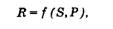  де R- специфічна реакція людини у відповідь, S - стимулююча ситуація, а Р - структура особистості.Внесення поправок відображає принципову можливість виділення, вивчення, вимірювання і прогнозування рис особистості.Для створення цілісної моделі особистості необхідне об'єднання обох тенденцій - «вертикальної» і «горизонтальної». Використання ієрархічної шкали для вимірювання рис у цьому контексті дуже ефективне, але необхідно враховувати й горизонтальні тенденції, що позначають базові джерела класифікації. Вертикальні відносини Між властивостями легко помітити лише у деяких випадках аналізу особистісних властивостей, закодованих у природній людській мові, а горизонтальні - очевидні для багатьох. Тому справою майбутнього є визначення в описі особистості граней, що належать до детальніших, індивідуалізованіших, ніж п'ять базових факторів, ієрархічних рівнів.На відміну від наголошування на проекції поведінкових особливостей у лексичних закономірностях, у п'ятифакторній моделі враховують, що особистісні шкали розробляли для вимірювання найважливіших індивідуальних відмінностей, виявлених в особистісних теоріях. Автори психометричного підходу - сучасні американські психологи Р. МакКрей і П. Коста - наводять багато даних, що характеризують взаємозв'язки вимірювань Б^М з найважливішими параметрами, загальними для багатьох особистісних шкал, що описують темпераментальні, еволюційні, психопатологічні, мотиваційні, міжособистісні характеристики на основі факторно-аналітичних, типологічних і крос-культурних моделей.Отже, за результатами психометричного вивчення п'яти базових особистісних факторів можна дійти висновків, що усі досліджувані фактори мають високу конвергентну валідність, підтверджену великою кількістю експериментальних даних; кожний з п'яти факторів має глибоке концептуальне коріння в різних психологічних концепціях; позначені цими факторами риси перспективні для аналізу особистості.Вектор поведінкиВластивостінеТемпераментОрієнтаціяТенденція до комунікативної взаємодіїСила стосовно збудженняСоціальна ергічністьНа іншихТенденціядо автономізаціїСенситивністьСоціальнапластичність,загальнаемоційність.На себеТенденція до предметної маніпуляціїСила стосовно гальмуванняПредметна ергічність, низький соціальний темп і загальна емоційністьНа предметТипТипОсновні особливостіЕкстравертні раціональні типи: діють розумно; подіїоцінюють не завжди раціональноЕкстрав е ртний раціональний (мислительний тип)Орієнтований на об'єктивну дійсність, представлену в інтелектуальній формі. Пригнічує всі залежні від емоцій прояви. Почуття надмірно естетизованіЕкстравертні раціональні типи: діють розумно; подіїоцінюють не завжди раціональноЕкстраверт-ний емоційний (чуттєвий) типЦінує і любить все, що можна об'єктивно добре оцінити («розумні» шлюби). Пригнічує логічні аргументи. Найчастіше спостерігається серед жінокЕкстравертні ірраціональні типи: об'єктивні події і явища переживають якЕкстра-вертний сенситивний («відчуваючий») типКерується реалістичним відчуттям факту. Пов'язаність з об'єктом може бути безмежною, призводити до компульсій і вивільняти нав'язливі передчуття (внаслідок пригнічення інтуїції)закономірні; їм властиве прагнення до згоди, навіть якщо це суперечить розумним аргументамЕкстра-вертний інтуїтивний типПсихічне пристосування відбувається природно і майже несвідомо; мислення, сприйняття і почуття пригнічуються. Відчуття є лише опорою для споглядання. Інтуїція прагне якнайповнішого розкриття можливостей, тому перенесення з однієї ситуації на інші ускладнене, а факти йдуть від суб'єктаІнтровертні раціональні типи: розумна думкаґрунтується не на об'єктивному, а насуб'єктивному чиннику, що оточення може сприймати як прояв егоїзмуІнтровертний раціональний (мислительний) типПеребуває під впливом ідей суб'єктивного походження. Холодно ставиться до об'єктів. Переоцінювання себе як суб'єкта мислення супроводжується страхом перед іншими людьми (особливо протилежної статі)Інтровертні раціональні типи: розумна думкаґрунтується не на об'єктивному, а насуб'єктивному чиннику, що оточення може сприймати як прояв егоїзмуІнтровертний емоційний (чуттєвий) тип«Гармонійно знічені», перебувають під владою незрозумілих іншим почуттів. Найчастіше властивий жінкам, у таких людей можливі неврози за типом виснаженняІнтровертні ірраціональні типи: некомунікабельні, упереджені. 3 раціонального погляду найменше користі приносять у практичномужитті, але в контексті історичного розвитку - двигуни культуриІнтровертний сенситивний («відчуваючий») типОрієнтується переважно за інтенсивністю суб'єктивної частини відчуття (порушена пропорційність між об'єктом і відчуттям). Людина діє згідно зі своїми неусвідомлюваними зразками. Перебуває в ілюзорному міфологічному світі. Пригнічена інтуїція може прориватися у свідомість у формі істеричних уявлень про об'єкти, що призводить до виснаженняІнтровертні ірраціональні типи: некомунікабельні, упереджені. 3 раціонального погляду найменше користі приносять у практичномужитті, але в контексті історичного розвитку - двигуни культуриІнтровертний інтуїтивний типЧітко сприймає все, що відбувається на задніх планах свідомості, відкриває нові можливості, не шукаючи зв'язків між об'єктом і собою. Перебуває під владою архетипів, містик-мрійник. Можливі нав'язливі іпохондричні стани, спричинені «проривом» чуттєвого екстравертного началаСтабільнийНевротичнийІнтровертСпокійний, урівноважений,надійний, контрольований,миролюбний, уважний,дбайливий, пасивнийЛегко піддається змінам настрою, тривожний, ригідний,розсудливий, песимістичний,замкнутий, нетовариський,тихийЕкстравертЛідер, безтурботний, поступливий, веселий, чуйний, балакучий, доб розичливий, товариськийВразливий, неспокійний,агресивний, збудливий,непостійний, імпульсивний,оптимістичний, активнийА+Афектотимія (циклотимія)*Щирість, добротаЛегкість спілкування, гнучкість, пристосованість, добросердість, відвертість, довірливість, безпечність, товариськістьА-СизотиміяВідособленість, відчуженістьКонфліктність, ригідність, холодність, скритність, неговіркість, стриманість, підозрілість, обережність, відгородженість, егоїстичністьВ+Високий інтелект РозумнийВисокі розумові здібності, швидкість міркування, розуміння абстракцій, широкі інтелектуальні інтереси, завзятість, наполегливість, освіченістьВ-Низький інтелект ДурнийНизькі розумові здібності, повільне міркування, нерозуміння абстракцій, відсутність інтелектуальних інтересів і завзятості, неосвіченістьС+Сила ЯЕмоційна стійкістьСвобода від невротичних симптомів, відсутність турботи про здоров'я, постійність інтересів, спокій, реалістичність у ставленні до життя, наполегливість, завзятість, уміння тримати себе в руках, безтурботністьС-Слабкість Я Емоційна нестійкістьБагато невротичних симптомів, стурбованість станом власного здоров'я, мінливість в інтересах, ухилення од відповідальності, нездатність довести справу до кінця, нестриманість, тривожністьD+**ЗбудливістьНеспокійність (стурбованість)Нетерплячість, демонстративність, активність, ревнивість, висока зарозумілість, непостійність, безцеремонністьD-Флегматичність УрівноваженістьСпокій, задоволеність, флегматичність, не ревнивість, самокритичність, постійність, тактовністьЕ+ДомінантністьНаполегливість, напористістьНезалежність, самовпевненість,хвалькуватість,екстрапунітивність, грубість,безцеремонність, сміливість,конфліктність, норовливістьЕ-Конформність Покірність, залежністьПідкорення, невпевненість у собі, скромність, інтрапунітив-ність або імпунітивність, тактовність, боязкість, обережність, доброзичливість, слухняністьF+SurgencyБезпечністьЖиттєрадісність, товариськість, енергійність, балакучість, спокій, жвавість, спритність, довірливість, гнучкістьF-DesyrgencyСтурбованість (заклопотаність)Печаль, уникнення товариства, апатія, мовчазність, повільність, обе режність, підозрілість, ригідністьG-Сила Над-Я Висока сумлінністьСтійкість, завзятість, обов'язковість,дисциплінованість, зібраність, висока моральність, відповідальність, уважність до людей, вимогливість до порядкуG-Слабкість Над -Я НесумлінністьНепостійність, мінливість, легковажність, потурання своїм бажанням, недбалість, аморальність,безвідповідальність, недбалість у буденному житті, безладністьНРаrmіаСміливістьТовариськість, пожвавлення в присутності осіб протилежної статі, чуйність, емоційність і артистизм, дружелюбність, імпульсивність, безтурботність, любов до публічностіH-ТhrectiaБоязливістьСоромливість, збентеження у присутності осіб протилежної статі, стриманість, обмеженість інтересів, ворожість, обережність, страх перед життямI+РаrmіаМ'якосердість, ніжністьНетерплячість, вимогливість, залежність, сентиментальність, емоційність, чутливість, схильність до фантазування, інтуїція, м'якість до «себе і оточення, іпохондрія, турбота про здоров'яI-НаrrіаСуворість, жорсткістьЕмоційна зрілість, незалежність, реалістичність, раціональність, шідпоряд-кованість почуттів розуму, практичність, присутність логіки, цинізм, відсутність турботи з приводу ;здоров'яJ-СoastheniaОбережний індивідуалізмСхильність діяти індивіду-ально, замкнутість, протидія загальним інтересам, утомленість, холодне ставлення до загальногрупових нормJ+ZeppiaІнтерес до участі в загальних справахСхильність до спільних дій, любов до уваги, підлеглість особистих інтересів груповим, сила, енергійність, здатність приймати загальногрупові нормиК+СomentionКультурна залежністьТактовність, культурна зрілість, відповідальність, здатність підкорятися, усвідомлення точки зору дорослихК-АbcultionНеприйняття культуриНетактовність, культурна незрілість, безвідповідальність, самоствердження, нерозуміння соціальних труднощівL+РrotensionПідозрілістьНедовірливість, ревнивість, заздрісність, фіксованість на невдачах, дратівливість, тиранія, схильність до суперництва, зарозумілість і завищена самооцінкаL-АlахіаДовірливістьНадмірна довірливість, неревнивість, безкорисливість, легке відволікання від труднощів, поступливість, терпимість, прощення, розуміння, почуття власної незначущостіМ+АutiaМрійливістьВсеохопленість власними ідеями, інтерес до абстрактних проблем, фантазування, непрактичність, неврівноваженість, захопленістьм-РraxerniaПрактичністьСхильність до розв'язання практичних питань, влаштування особистих справ, уникнення всього незвичайного, підпорядкування об'єктивній реальності, надійність у практичних питаннях, спокій, твердістьN+ShrewdnessПроникливістьВишуканість, уміння поводитися, точність розуму, емоційна стриманість, штучність у поведінці, естетична витонченість, проникливість стосовно оточення, честолюбство, обережність (полюс Макіавеллі)N-Natural fothrighnessНаївністьПрямота, нетактовність, неконкретність розуму, емоційна недисциплінованість, природність, безпосередність, простота смаків, недосвідченість в аналізі мотивувань, задоволеність досягнутим, нешанобливість у поводженні 3 людьми (полюс Руссо)O+ГіпотиміяСхильність до почуття провиниПечаль, смуток, стурбованість, неспокійність, вразливість, обов'язковість, чутливість до зауважень і осуду, боязливість, зануреність у похмурі роздуми, втомленість, іпохондричність, напруженістьO-Гіпертимія СамовпевненістьВеселість, життєрадісність, спокій, самовпевненість, безтурботність, нечутливість до зауважень і докорів, безстрашність, енергійність, активність, розслабленняQ1+РадикалізмГнучкістьQ1-КонсерватизмРигідністьQ2+Самодостатність СамостійністьQ2-СоціабельністьЗалежність від групиQ3+Контроль бажаньВисокий самоконтроль поведінкиQ3-ІмпульсивністьНизький самоконтроль поведінкиQ4+Фрустрованість НапруженістьQ4-Нефрустрованість Розслабленість